Link each picture with its name !						A rubber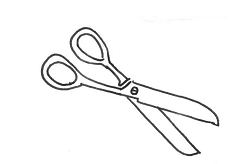 						Scissors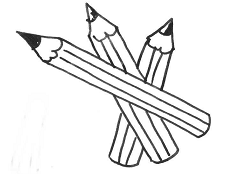 						A schoolbag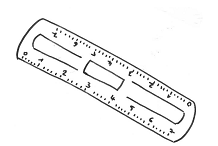 							A pen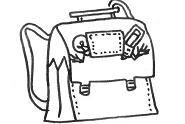 						A ruler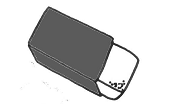 							A pencil sharpener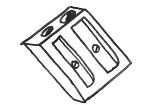 							Colour pencils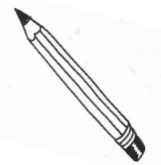 							A pen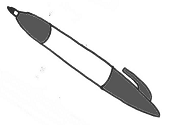 Complète les phrases :She has got ………………………………….		He has got a…………………………………I have ……………………………………………………………………………………………………………………………..Formule des phrases pour dire le matériel scolaire qu’ils possèdent :………………………………………………………………             …………………………………………………………………     …………………………………………………………………           ………………………………………………………………… ……………………………………………………………………         ………………………………………………………………Et toi qu’as-tu dans ta trousse ?………………………………………………………………………………………………………………………………………………………………………………………………………………………………………………………………………………………………………………………………………………………………………………………………………………………………………………………21AB5C34D1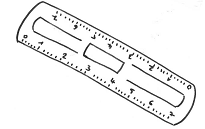 A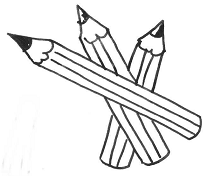 2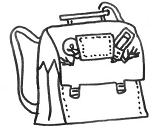 B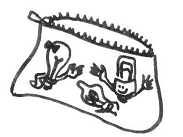 3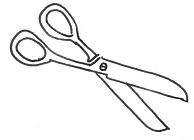 C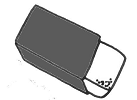 4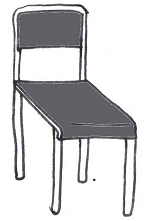 D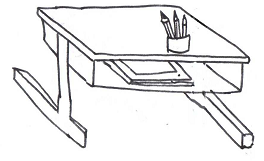 5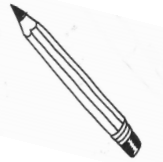 